Goeiemiddag, beste genodigdenLaat ik beginnen met iets  te beweren dat objectief gezien niet kloptMartine Laquiere maakt portretten. Niet zozeer van zichzelf of andere mensen maar vooral van objecten en in het kader van deze tentoonstelling hoofdzakelijk van  boeken en nog specifieker van fragmenten  die ons toelaten om een boek als dus danig te herkennen., : de cover, de rugzijde, opengeslagen bladzijdes.  Daardoor leren wij dat object, dat boek beter kennen  ; nee we krijgen er geen psychologisch inzicht door, maar er worden verhalen , dieper liggende betekenissen gesuggereerd.Martine Laquiere  is zich,  sinds ze haar werk als reclamefotograaf achter zich liet ,uitsluitend aan de fotografie  als kunst gaan wijden,. Ze  was en is zich zeer goed bewust van hoe de analoge (de ware, oprechte ) fotografie langzaam werd verdrongen door het digitale beeld Fotografie mag dan ooit gezien geweest zijn als “een registratie van de werkelijkheid “en het “weergeven van de waarheid”, We weten inmiddels beter . Door de digitale revolutie is geen enkel beeld nog veilig voor vervalsing.Dat is voor een kunstenaar niet erg  want wat die wil , is niet de werkelijkheid , maar zijn of haar werkelijkheid te tonen.Laat ons op die manier even kijken naar het werk van MartineIn  Order and disorder , een vrolijke en in het oog springend werk waarin  keurig gestapelde boeken  , naast  ineenstortende boekenstapels staan valt op dat de gefotografeerde boeken telkens dezelfde zijn of continu terugkeren : George Orwell’s 1984 en Aldous Huxley’s Brave New World en Ray Bradbury’s Fahrenheit451 . 3 iconische werken die velen onder u ooit op de middelbare school hebben moeten lezen, maar vandaag de dag  nog zeer actueel blijken te zijn . En orde en chaos  : de vorm en de inhoud vullen elkaar naadloos aan.In  Two giants worden twee onleesbare geachte boeken  van Andy Warhol en James Joyce door elkaar gemengd , althans de omslag ervan . Dat accentueert de onleesbaarheid nog meer  en toont het  ook letterlijk .Purloined is een werk gebaseerd op het gelijknamige kunstenaarboek van Joseph Kosuth, een Amerikaans conceptueel kunstenaar.  Frank Maes omschrijft het werk van Martine als volgt :” Het is een soort anti-roman, die bestaat uit een sequentie van pagina’s van telkens andere boeken. Zij  trekt deze logica fotografisch door. Dankzij het herhaaldelijk belichten van dezelfde film geeft ze het doorbladeren van het volledige boek weer in één enkel beeld. Het lineaire verloop van het lezen van proza wordt maximaal samengeperst en verdicht in één beeld. “En de drie verschillende afbeeldingen van  een zelfde kunstenaarsboekje van Mario Merz, een Italiaanse kunstenaar, vertegenwoordiger van de Arte Poverabeweging zijn geen afbeeldingen meer maar posters.Alan Charlton is een foto van een cataloog van de bekende Britse schilder van grijze monochrome schilderijen. Het beeld lijkt de zweven in een ondefinieerbare ruimte. Zoals in diverse andere werken wordt het beeld  van een object, een schilderkundig en sculpturaal ‘object ‘en reikt de fotografie naar nieuwe einders.Zoals een schilderij niet het afbeelden van de werkelijkheid is  maar het schilderen van die werkelijkheid ,  zo zijn de foto’s van Martine geen afbeeldingen van wat ze fotografeert maar interpretaties, eigen versies van die afbeeldingen.De covers van  Le temps retrouvé, het werk dat over  ‘A la recherche du temps perdu’ van Marcel Proust gaat , zijn niet alleen  technisch perfecte weergaves van de voorflap van elk deel van dit lijvige meesterwerk . Het zijn uitvergrotingen die elk detail, elke spoor van ouderdom , alle patina’, elke vlek of kras laten zien .En dit werk gaat niet enkel over Proust’s zoeken naar de verdwenen tijd  maar  het is vooral Martine’s zoektocht, haar streven om zelf de tijd te vatten  die hier wordt blootgelegd.Ze heeft  alle oorspronkelijke omslagen van alle delen , uitgegeven door NRF, bij mekaar gebracht en het laatste deel gaf ook meteen de titel aan haar werk.  Le temps retrouvé. Aan deze imposante reeks foto’s voegt ze er nog één toe : een beeld van een schilderij van  Gezicht op Delft, het mooiste schilderij ter wereld volgens Proust.  Hij zag het schilderij in 1902, tijdens een bezoek aan het Maurithuis in , en in 1921, tijdens een tentoonstelling van Hollandse schilderkunst in Parijs.Zelf stierf hij in 1922 en diverse delen van A la recherche werden pas na zijn dood gepubliceerd.
In het vijfde deel van de romancyclus laat Proust de schrijver Bergotte, een van zijn romanpersonages, de tentoonstelling van Hollandse schilderkunst in Parijs bezoeken. Hij bekijkt het stadsgezicht van Vermeer, is erg onder de indruk, valt op een sofa, rolt van de sofa en is dood.Deze fotoreeks is met andere woorden ook een mijmeren over een verglijdendende tijd die onherroepelijk eindigt.Dus door te vergroten en te verkleinen, weg te laten, toe te voegen , , te vermengen, door te spelen met gelijken issen en verschillen en door analoge en digitale fotografie door  en naast mekaar te gebruiken komt Martine tot haar verrassende beeldenIk wil het nog over 2 werken hebben. Die  mijns inziens  een uitstekende afspiegeling zijn van het oeuvre van Martine Laquiere  en als sleutel kunnen dienen voor de meeste werken in deze tentoonstelling.Reflexions on a work by Ian Wilson. Ian Wilson is een  beperkte kring van kunstadepten gekende conceptuele kunstenaar. Het werk dat Martine hier gefotografeerd heeft,  is een reeks  boeken die allemaal gelijk zijn,; ze bevatten slechts 1 woord en we zien uiteraard alleen de rug en de cover van de boeken, die gebundeld zijn in een plexihouder. Dit werk heeft Martine eerst analoog gefotografeerd, als ik mij n iet vergis met een polaroidcamera en zoals we wel weten : polaroidbeelden zijn vergankelijk. Van dit beeld is  dan een digitaal beeld gemaakt. Door dit spel tussen diverse vormen van fotografie  - en ik maak mogelijk fouten in de technische beschrijving van het onstaan van het werk- komt op het uiteindelijke beeld een schilderkundige schijn te liggen . De fotografie verglijdt in de richting van de schilderkunst.Maar het imposante boekenblok in een plexihouder  kan ook gezien worden als een sculptuur en  zo  wordt ook een sculpturale dimensie  gesuggeerd  En in een werk dat afgeleid is van deze Reflexion , in La Modification gaat ze nog een stapje verder.La Modification van Michel Butor,  een Franse schrijver is een voorbeeld van ‘le nouveau roman’ waarin zoals bij James Joyce, de ‘stream of consciousness’, de gedachtenstroom de leidraad is en niet de psychologische ontwikkeling van de personages zoals in de klassieke roman.La Modification gaat over de transformatie van het hoofdpersonage. Die verandering, wijziging wordt ook letterlijk duidelijk gemaakt in Martine’s werk. Zoals bij A la recherche du temps perdu zijn hier een aantal gelijke, maar op verschillende tijdstippen gepubliceerde edities van het boek bij elkaar gebracht en op dezelfde wijze gebundeld als in Reflexions on the work of Ian  Wilson en ook dezelfde manier gefotografeerd.
De titel verwijst dan ook niet alleen naar het boek van Butor, door de fotografische aanpak naar de schilderkunst en de beeldhouwkunst, maar ook nog eens naar een eerder gemaakt en gelijkend werk.Ik wens u veel en aandachtig kijkplezier.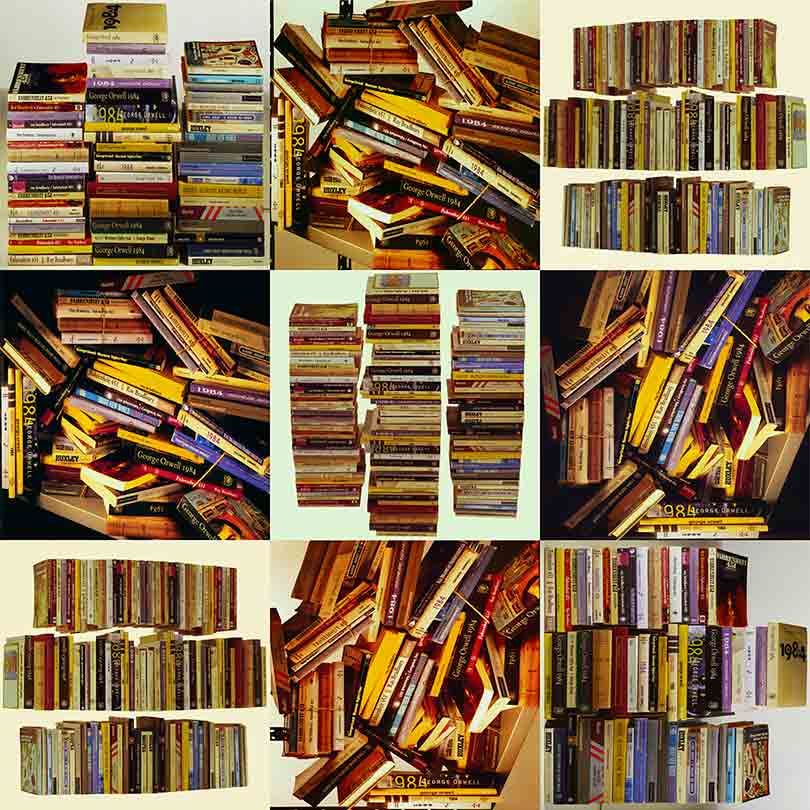 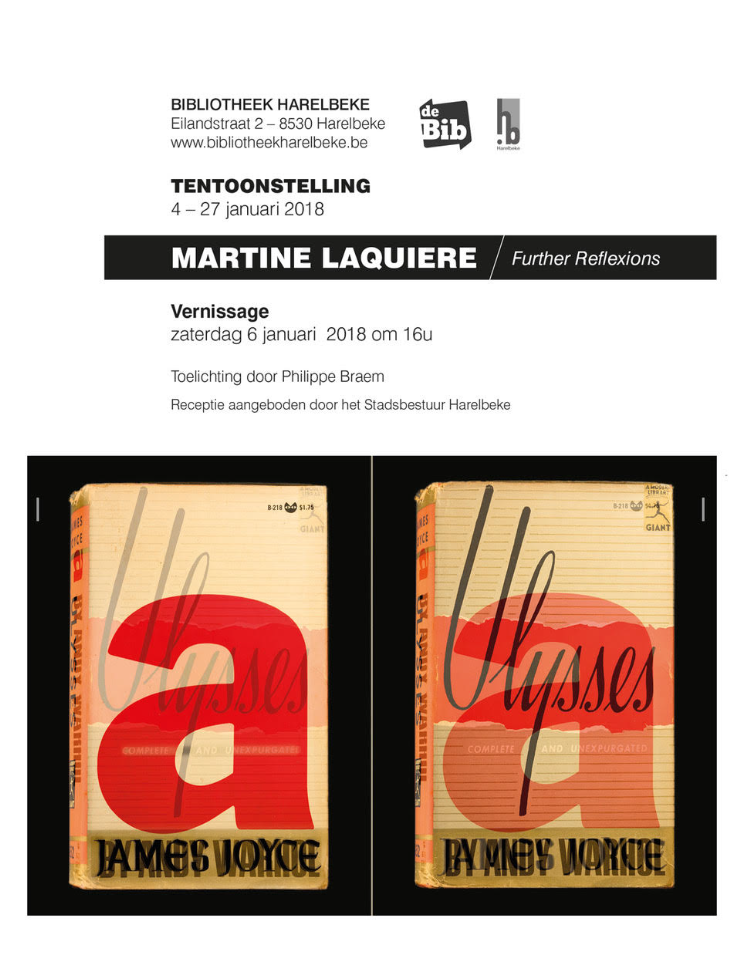 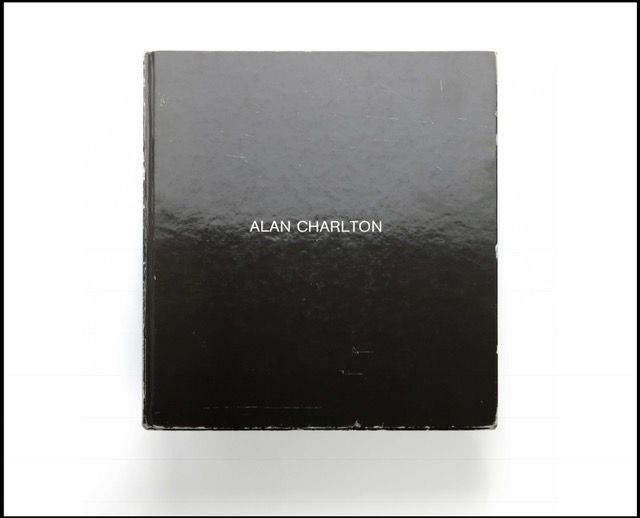 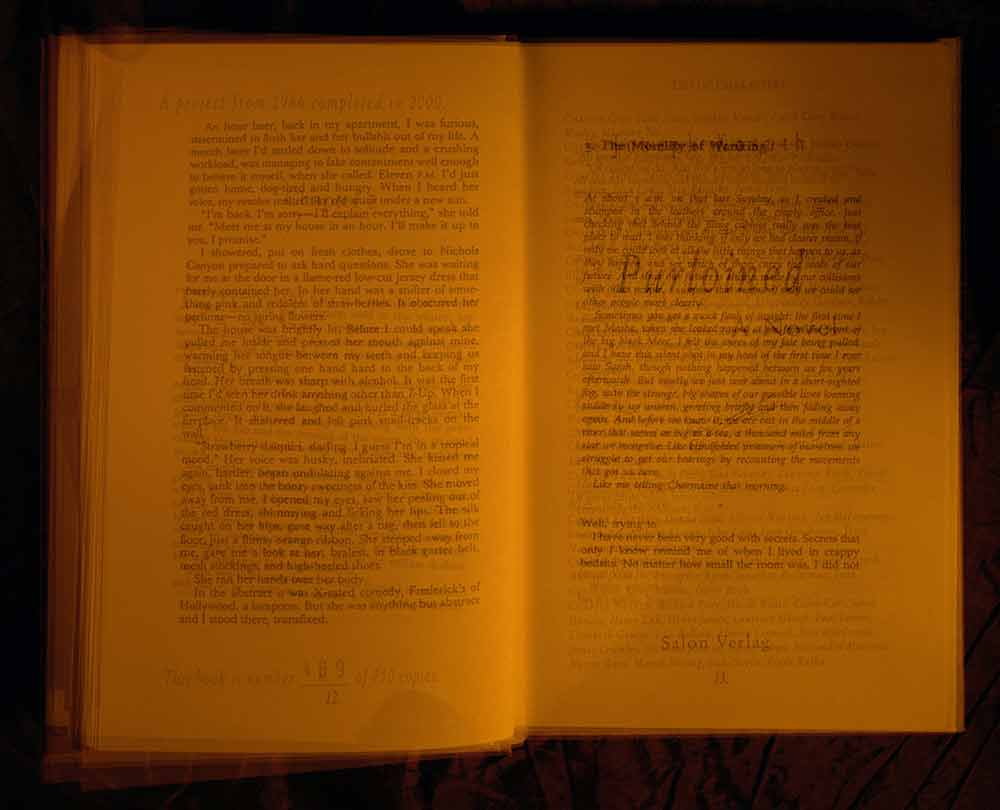 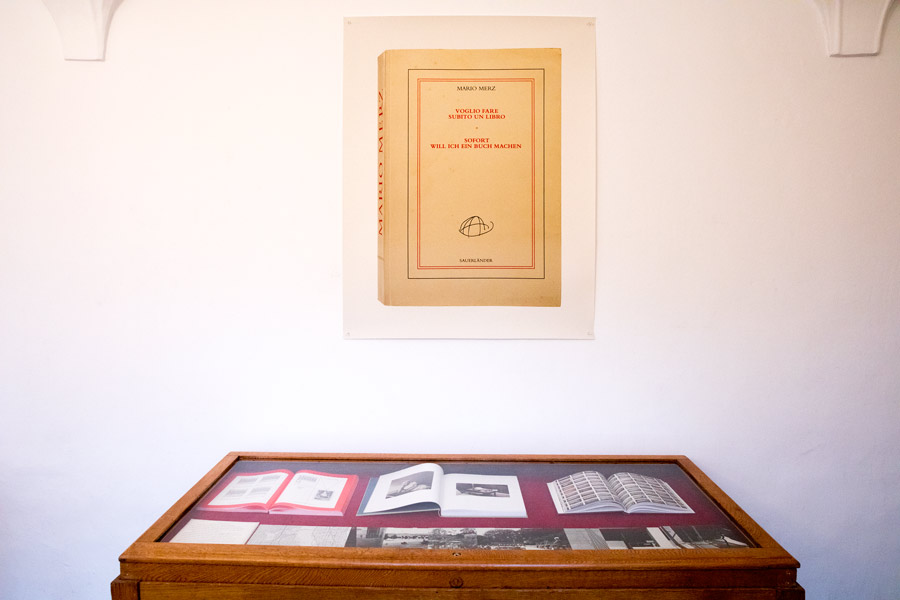 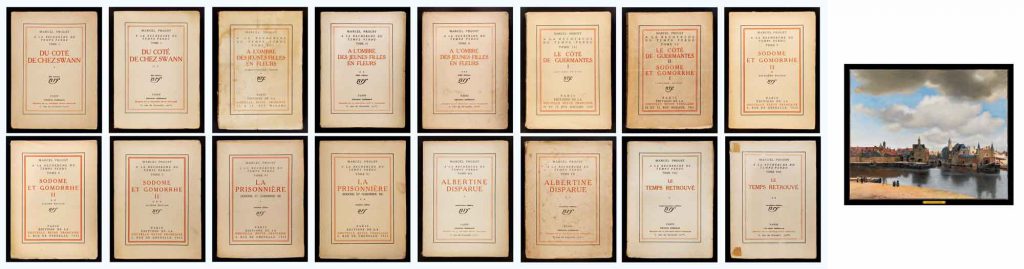 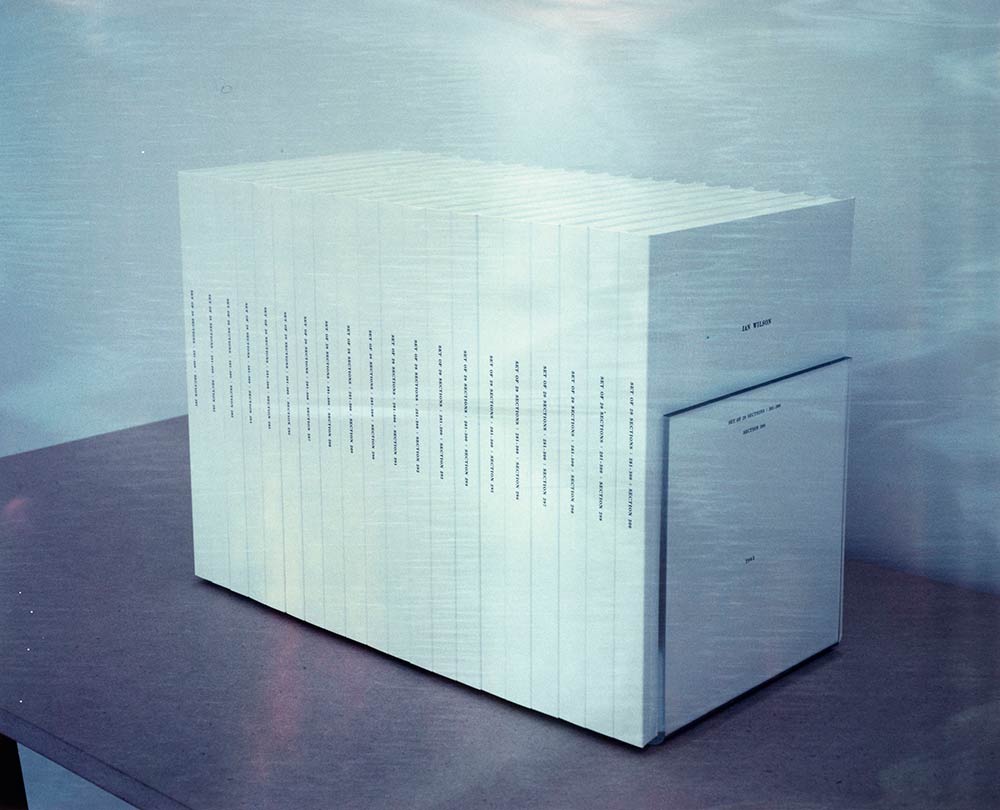 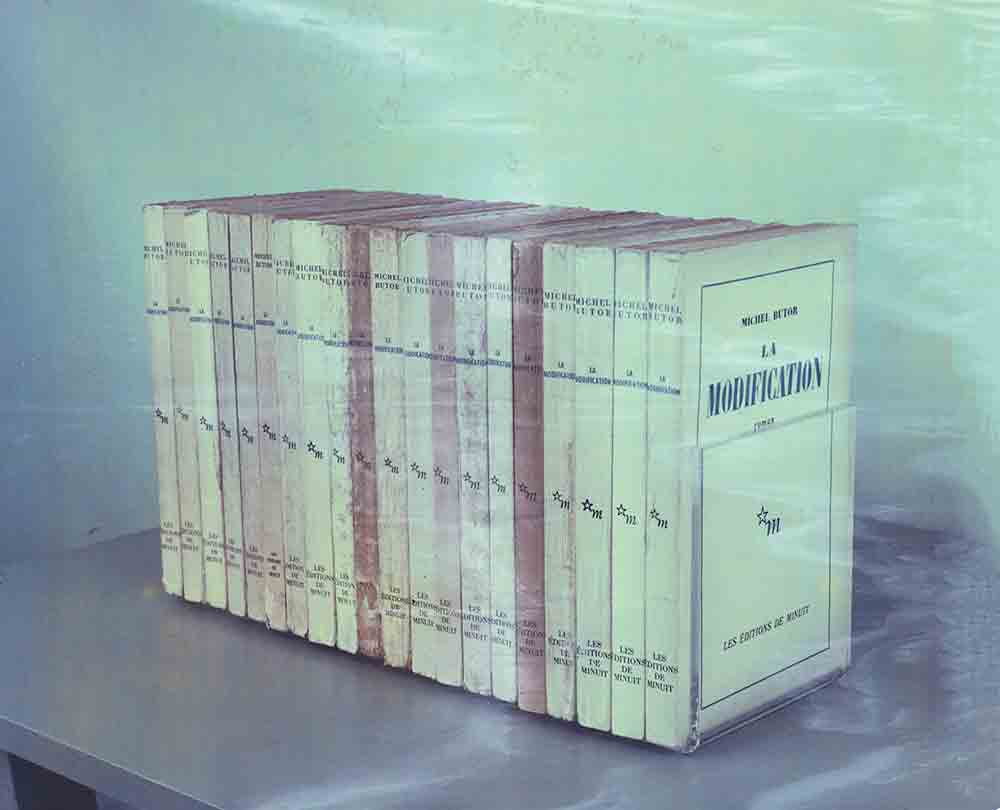 